Submission FormAmendment C244gdan to theGreater Dandenong Planning Scheme(Planning and Environment Act 1987)A submission may be made without using this form.Please print clearly using block letters and read all notes on the form before completing your submission.PLEASE NOTE: Your submission will become a public document and copies of it could be circulated to other parties.  Council may not be able to consider your submission if you do not include the above information.If the Minister for Planning appoints an independent Panel to consider this submission, do you want to appear before it?    YES   or    NO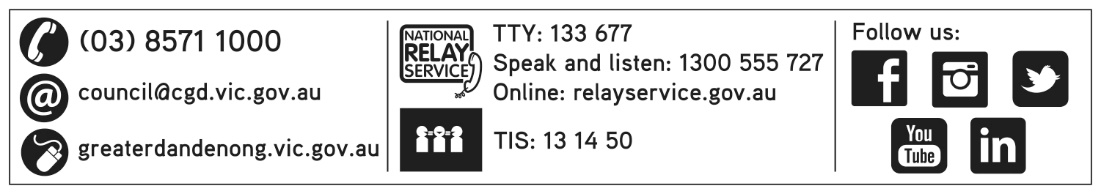 Contact detailsContact detailsName:      Name:      Organisation:      Organisation:      Postal address:      Postal address:      Postcode:      Contact phone numbers:      Contact phone numbers:      Email address:      Email address:      Details of submissionDetails of submissionDetails of submission I support the amendment I support the amendment with changes I object to the amendmentPlease include details of the specific planning rule changes to which the submission relates and describe how the amendment affects you and the reasons why you support the amendment, support the amendment with changes, or object to the amendment.If there is insufficient space to write your submission, please attach additional pages - enter number of additional pages attached (if applicable)       Please include details of the specific planning rule changes to which the submission relates and describe how the amendment affects you and the reasons why you support the amendment, support the amendment with changes, or object to the amendment.If there is insufficient space to write your submission, please attach additional pages - enter number of additional pages attached (if applicable)       Please include details of the specific planning rule changes to which the submission relates and describe how the amendment affects you and the reasons why you support the amendment, support the amendment with changes, or object to the amendment.If there is insufficient space to write your submission, please attach additional pages - enter number of additional pages attached (if applicable)       Details of submission  continued…….Details of submission  continued…….Signature:      Date:      Important Notes on Submissions to Planning Scheme AmendmentsThis form is to help you make a submission to an amendment in a way which complies with the Planning and Environment Act 1987 and which can be understood by the planning authority.  There is no requirement under the Act that you use any particular form.  Do not use this form to object to a Statutory Planning permit application.Make sure you clearly understand what is proposed before you make a submission.A submission that requests a change to the terms of any State standard provisions cannot be considered by Council.If the planning authority does not agree to change the amendment as requested in your submission, the Minister for Planning may appoint an independent Panel to consider the matter and you will be given an opportunity to be heard by the Panel.  The contact email and phone number information you provide in this submission will be used by Planning Panels Victoria to contact you about the Hearing and prepare the Hearing Timetable.  The email address provided on this form may be provided to other parties to the Hearing to allow for the circulation of information or Expert Witness Reports.Privacy Collection NoticeYour personal Information is being collected by Greater Dandenong City Council for the primary purpose of processing your submission in accordance with the Planning and Environment Act 1987 and for related municipal purposes. The information may be disclosed to external consultants and referral authorities in order to assess your submission. It will not be disclosed to any other external party without your consent, unless required by law.You may request a copy of your submission from Council’s Planning Team at any time. If you fail to provide any of the information required, Council will get in touch with the nominated contact on this form to request further information.Greater Dandenong City Council is strongly committed to the responsible handling of your personal information and protecting every individual’s rights to privacy. Council is bound by the Privacy and Data Protection Act 2014 and the Health Records Act 2001. Councillors and staff operate under these Acts, council policies and codes of conduct to ensure the organisation complies with legislation when handling your information. Individuals have the right to access their personal information held by Greater Dandenong City Council. In addition, you may request correction of your personal Information. For access, correction or further information on your rights to privacy, please contact Council’s Privacy Officer on 8571 1000 or email council@cgd.vic.gov.au. A copy of Councils Privacy and Personal Information Policy is available on Council’s website www.greaterdandenong.vic.gov.auYour submission must be received by Council by 5pm on Tuesday 5 March 2024Please send completed submission forms by:Please send completed submission forms by: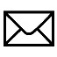 Post to City of Greater Dandenong, PO Box 200, Dandenong VIC 3175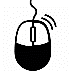 Email to council@cgd.vic.gov.au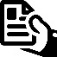 In person to one of Council’s Customer Service Centres